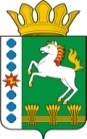 КОНТРОЛЬНО-СЧЕТНЫЙ ОРГАН ШАРЫПОВСКОГО РАЙОНАКрасноярского краяЗаключениена проект Постановления администрации Шарыповского района «О реорганизации Муниципального бюджетного общеобразовательного учреждения Родниковской средней общеобразовательной школы № 6»14 января  2016 год 								№ 02Настоящее экспертное заключение подготовлено Контрольно – счетным органом Шарыповского района на основании ст. 157 Бюджетного  кодекса Российской Федерации, ст. 9 Федерального закона от 07.02.2011 № 6-ФЗ «Об общих принципах организации и деятельности контрольно – счетных органов субъектов Российской Федерации и муниципальных образований», ст. 15 Решения Шарыповского районного Совета депутатов от 20.09.2012 № 31/289р «О внесении изменений и дополнений в Решение Шарыповского районного Совета депутатов от 21.06.2012 № 28/272р «О создании Контрольно – счетного органа Шарыповского района» (в ред. от 20.03.2014 № 46/536р, от 25.09.2014 № 51/573р, от 26.02.2015 № 56/671р).Представленный на экспертизу проект Постановления администрации Шарыповского района «О реорганизации Муниципального бюджетного общеобразовательного учреждения Родниковской средней общеобразовательной школы № 6»  направлен в Контрольно – счетный орган Шарыповского района 13 января 2016 года. Разработчиком данного проекта Постановления является муниципальное казенное учреждение «Управление образования Шарыповского района».При проверке предоставленного пакета документов для согласования и подготовки заключения установлено следующее.К проекту Постановления  не предоставлено финансово – экономическое обоснование.В пояснительной записке к проекту постановления администрации Шарыповского района «О реорганизации Муниципального бюджетного общеобразовательного учреждения Родниковской средней общеобразовательной школы № 6» путем присоединения к нему муниципального автономного дошкольного образовательного учреждения «Родниковский детский сад» что предоставляются:- проект штатного расписания реорганизованного учреждения на 10 л.;- размер дебиторской и кредиторской задолженности (баланс) на 3 л.;- проект передаточного акта (разделительного баланса) с приложением к нему бухгалтерского баланса, перечней недвижимого и движимого имущества на 5 л.Фактически выше перечисленные документы к пояснительной записке не предоставленыВ текстовой части пояснительной записки прописано, что в процессе реорганизации произойдет оптимизация и сокращение штатной численности работников в количестве 0,75 ставки, благодаря чему освободившиеся средства бюджета Шарыповского района  составят в сумме 146,10 тыс.руб.: 2016 год -  35,70 тыс.руб., 2017 год – 55,20 тыс.руб., 2018 год – 55,20 тыс.руб.Данные суммы расчетами и документами не подтверждены.Проект Постановления  администрации Шарыповского района «О реорганизации Муниципального бюджетного общеобразовательного учреждения Родниковской средней общеобразовательной школы № 6» оставлен без согласования.Председатель Контрольно – счетного органа						Г.В. СавчукАудитор 	Контрольно – счетного органа						И.В. Шмидт